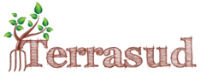 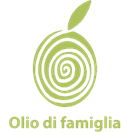 OLIO DI FAMIGLIAREGOLAMENTO  DEL  CONCORSOCHI PUO' PARTECIPAREIl concorso è rivolto alle famiglie e a tutti i cittadini   che producono dell’olio extravergine di oliva in Italia e nei Paesi che si affacciano sul Mediterraneo e che svolgono una attività diversa da quella dell’agricoltore e alle aziende agricole a conduzione famigliare (con una superficie aziendale max di ha 5) .COME PARTECIPAREcompilare la scheda di adesione al concorso (la scheda può essere richiesta attraverso mail info@oliodifamiglia.org o  messaggio whatsapp 3389257741 la scheda di adesione   compilata in tutte le sue parti,  2 campioni di olio da 250 ml (per panel test e  analisi  chimiche) vanno consegnati o spediti a Chemiservice via Vecchia Ospedale s.da privata n° 11 , 70043 Monopoli -Bari -Italiail termine ultimo per la consegna o spedizione dei campioni è il  29  febbraio 2024.VALUTAZIONE DEGLI OLII campioni saranno valutati da una commissione presieduta dalla dott.sa Anna Neglia e da  esperti assaggiatori;I campioni saranno analizzati e valutati in forma anonima;Ogni campione sarà sottoposto ad un'analisi chimica  dal laboratorio Chemiservice  di Monopoli;Ogni campione sarà sottoposto ad un'analisi sensoriale   dal  gruppo di assaggiatori di Olio di famiglia;La  commissione di esperti sulla base delle singole valutazioni delle analisi chimiche   e  analisi sensoriale   determina  la classifica finale;Il giudizio della commissione è  insindacabile;La stessa commissione deciderà la pubblicazione dei risultati finali.QUOTA  DI PARTECIPAZIONE  la quota di partecipazione è di € 50,00 e può essere versata :all’atto della consegna della scheda di adesione  e dei due campioni  presso la Chemiservice a Monopoli;attraverso un bonifico a: associazione Terrasud -Banca di Credito Cooperativo di Alberobello e Sammichele di Bari -  IBAN  IT 77 I 08338 41570 010002001525 - causale: partecipazione al concorso Olio di Famiglia.ULTERIORI  INFORMAZIONII due contenitori  da utilizzare per l'invio o consegna dei campioni devono essere nuovi (non riciclati).A tutti i partecipanti al concorso sarà inviato per posta elettronica, dal 1 febbraio 2024 al 31 marzo 2024, la valutazione analitica e la valutazione del panel test .A tutti i partecipanti al concorso presenti alla festa di fine concorso sarà rilasciato un attestato di partecipazione.Al primo classificato della XIII^ edizione di Olio di Famiglia, se residente fuori della Regione Puglia, in concomitanza con la Festa di fine concorso (data da determinare) sarà offerto ospitalità per una  notte per due persone.Tutte le informazioni saranno fornite attraverso  la posta elettronica, la messaggistica  di  whatsapp, la pagina facebook di Olio di Famiglia e su youtube   canale Olio di Famiglia.L’adesione a Olio di Famiglia determinare lo stato di socio all’Associazione  Terrasud (promotrice del concorso).Per ulteriori informazioni e chiarimenti potete  scrivere a  info@oliodifamiglia.org o inviare un messaggio whatsapp al 3389257741.